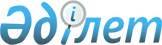 О вступлении в силу Временного соглашения, ведущего к образованию зоны свободной торговли между Евразийским экономическим союзом и его государствами-членами, с одной стороны, и Исламской Республикой Иран, с другой стороны, от 17 мая 2018 годаРешение Высшего Евразийского экономического совета от 6 декабря 2018 года № 22.
      В соответствии с абзацем вторым пункта 2 статьи 7 Договора о Евразийском экономическом союзе от 29 мая 2014 года и статьей 9.2 Временного соглашения, ведущего к образованию зоны свободной торговли между Евразийским экономическим союзом и его государствами-членами, с одной стороны, и Исламской Республикой Иран, с другой стороны, от 17 мая 2018 года (далее – Временное соглашение) и приняв к сведению информацию Председателя Коллегии Евразийской экономической комиссии о выполнении внутригосударственных процедур всеми государствами – членами Евразийского экономического союза, необходимых для вступления Временного соглашения в силу, Высший Евразийский экономический совет решил: 
      1. Признать Временное соглашение обязательным для Евразийского экономического союза с даты его вступления в силу.
      2. Евразийской экономической комиссии:
      не позднее 10 рабочих дней с даты получения последнего письменного уведомления о завершении государствами – членами Евразийского экономического союза внутригосударственных процедур, необходимых для вступления Временного соглашения в силу, направить в адрес Исламской Республики Иран уведомление, предусмотренное статьей 9.2 Временного соглашения;
      проинформировать правительства государств – членов Евразийского экономического союза о дате вступления Временного соглашения в силу.
      3. Настоящее Решение вступает в силу с даты его официального опубликования. 
					© 2012. РГП на ПХВ «Институт законодательства и правовой информации Республики Казахстан» Министерства юстиции Республики Казахстан
				
Члены Высшего Евразийского экономического совета:
Члены Высшего Евразийского экономического совета:
Члены Высшего Евразийского экономического совета:
Члены Высшего Евразийского экономического совета:
Члены Высшего Евразийского экономического совета:
От Республики
Армения
От Республики
Беларусь
От Республики
Казахстан
От Кыргызской
Республики
От Российской
Федерации